ARTICULO  1 O,  Inciso 21Destino total del ejercicio de  los recursos de los fideicomisos constituidos   con   fondos públicos, incluyendo la información relacionada a las cotizaciones o licitaciones realizadas para  la ejecución de dichos recursos y gastos administrativos y operativos del fideicomiso.Departamento financiero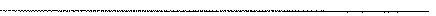 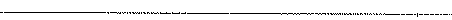 GOBIERNO de CUATE MALA DR.    ALElAMDRO    CIAMMATTEI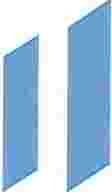 MINISTERIO DE COMUNICACIONES, INFRAESTRUCTURA Y VIVIENDADIRECCIÓN GENERAL DE CORREOS Y TELÉGRAFOSOficio No. 006-2020/DGCT/DF/CONT/jarr Guatemala, 01  de diciembre de 2020 (Van 2 folios)LicenciadoCarlos  Fernando Duarte OrellanaUnidad de Información  PúblicaDirección General de Correos y TelégrafosLicenciado Duarte:En  cumplimiento  de  lo  que  establece  el  Decreto  Número  57-2008  del Congreso  de  la República de Guatemala, en el Artículo 1 O, Información Pública de Oficio, numeral 21. Me permito manifestar lo siguiente:La   Dirección  General  de  Correos  y  Telégrafos,  actualmente   no  administra   recursos financieros originados de Fideicomisos  constituidos con fondos  públicos,  por lo tanto,  no genera ninguna información sobre ejecución relacionada.Adjunto   reportes   del  Sistema   de  Contabilidad   Integrada   -SICOIN-   para  verificar   lo anteriormente expuesto.Sin otro particular,  me suscribo de usted. Atentamente,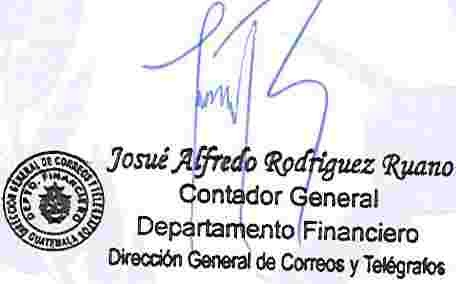 e.e Archivo7 Avenida 12-11. Zona 1 Palacio de Correos Ala Sur GuatemalaTeléfono: (502) 2318 - 7700www.correosytelegrafos.civ.gob.gt  ·                                                   11 OGCTCIV               ['.] @DGCYTSistem,     J Contabilidad Integrada Gubernamentallnformacion  de OficioReportes para Ley de Acceso a la Información Pública- Art.  10 Numeral 21Fideicomisos constituidos con Fondos PúblicosExpresado en QuetzalesNIT = 3440656PAGINA FECHA HORADE01'121202012:50.26REPORTE :          R00815983.rptDEL MES DE NOVIEMBRE AL MES DE NOVIEMBREEJERCICIO:          2,020OESCRIPCIONNit     Prg   Spr    Pry    Act u Obr      Grupo     RenglonTOTAL TOTALTOTAL TOTALTOTAL TOTAL